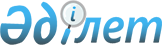 Кейбір бұйрықтардың күші жойылды деп тану туралыҚазақстан Республикасы Индустрия және инфрақұрылымдық даму министрінің м.а. 2023 жылғы 26 шiлдедегi № 545 бұйрығы. Қазақстан Республикасының Әділет министрлігінде 2023 жылғы 29 шiлдеде № 33180 болып тіркелді
      "Құқықтық актілер туралы" Қазақстан Республикасы Заңының 27-бабының 2-тармағына сәйкес БҰЙЫРАМЫН:
      1. Осы бұйрыққа қосымшаға сәйкес кейбір бұйрықтардың күші жойылды деп танылсын.
      2. Қазақстан Республикасы Индустрия және инфрақұрылымдық даму министрлігінің Азаматтық авиация комитеті заңнамада белгіленген тәртіппен:
      1) осы бұйрықты Қазақстан Республикасы Әділет министрлігінде мемлекеттік тіркеуді;
      2) осы бұйрықты Қазақстан Республикасы Индустрия және инфрақұрылымық даму министрлігінің интернет-ресурсында орналастыруды қамтамасыз етсін.
      3. Осы бұйрықтың орындалуын бақылау жетекшілік ететін Қазақстан Республикасының Индустрия және инфрақұрылымдық даму вице-министріне жүктелсін.
      4. Осы бұйрық алғашқы ресми жарияланған күнінен кейін күнтізбелік он күн өткен соң қолданысқа енгізіледі.
       "КЕЛІСІЛДІ"
      Қазақстан Республикасы
      Еңбек және халықты
      әлеуметтік қорғау министрлігі
       "КЕЛІСІЛДІ"
      Қазақстан Республикасы
      Денсаулық сақтау министрлігі
       "КЕЛІСІЛДІ"
      Қазақстан Республикасы
      Қаржы министрлігі
       "КЕЛІСІЛДІ"
      Қазақстан Республикасы
      Ұлттық қауіпсіздік комитеті
       "КЕЛІСІЛДІ"
      Қазақстан Республикасы
      Ұлттық экономика министрлігі Күші жойылған кейбір бұйрықтардың тізбесі
      1. "Азаматтық авиациядағы еңбек қауіпсіздігі және еңбекті қорғау саласындағы нормативтік құқықтық актілерді бекіту туралы" Қазақстан Республикасы Инвестициялар және даму министрінің 2017 жылғы 12 маусымдағы № 339 бұйрығы (Нормативтік құқықтық актілерді мемлекеттік тіркеу тізілімінде № 15363 болып тіркелген).
      2. "Қазақстан Республикасының әуежайларында жолаушыларға қызмет көрсетуді ұйымдастыру қағидаларын бекіту туралы" Қазақстан Республикасы Инвестициялар және даму министрінің міндетін атқарушының 2015 жылғы 24 ақпандағы № 189 бұйрығына және "Азаматтық авиациядағы еңбек қауіпсіздігі және еңбекті қорғау саласындағы нормативтік құқықтық актілерді бекіту туралы" Қазақстан Республикасы Инвестициялар және даму министрінің 2017 жылғы 12 маусымдағы № 339 бұйрығына өзгерістер енгізу туралы Қазақстан Республикасы Индустрия және инфрақұрылымдық даму министрінің 2022 жылғы 22 қыркүйектегі № 523 бұйрығының 2-тармағы (Нормативтік құқықтық актілерді мемлекеттік тіркеу тізілімінде № 29832 болып тіркелген).
      3. "Азаматтық авиациядағы еңбек қауіпсіздігі және еңбекті қорғау саласындағы нормативтік құқықтық актілерді бекіту туралы" Қазақстан Республикасы Инвестициялар және даму министрінің 2017 жылғы 12 маусымдағы № 339 бұйрығына және "Авиация инспекторларын кәсіптік даярлау және олардың біліктілігін ұстап тұру қағидаларын бекіту туралы" Қазақстан Республикасы Индустрия және инфрақұрылымдық даму министрінің 2019 жылғы 22 шілдедегі № 525 бұйрығына өзгерістер енгізу туралы Қазақстан Республикасы Индустрия және инфрақұрылымдық даму министрінің 2023 жылғы 24 ақпандағы № 119 бұйрығының 1-тармағы (Нормативтік құқықтық актілерді мемлекеттік тіркеу тізілімінде № 31981 болып тіркелген) күші жойылды деп танылсын.
					© 2012. Қазақстан Республикасы Әділет министрлігінің «Қазақстан Республикасының Заңнама және құқықтық ақпарат институты» ШЖҚ РМК
				
      Қазақстан Республикасы Индустрия және инфрақұрылымдық даму министрінің міндетін атқарушы 

А. Бейспеков
Қазақстан Республикасы
Индустрия және 
инфрақұрылымдық
даму министрінің міндетін 
атқарушы
2023 жылғы 26 шілдедегі
№ 545 Бұйрығына
қосымша